 Public Section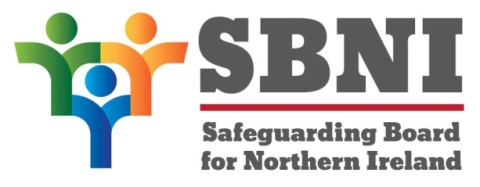 48th Meeting of the Safeguarding Board for Northern IrelandWednesday 15th September 2021Public meeting – 3.00pm – 5.00pmPUBLIC AGENDAItem NumberItemPaperPurposeResponsibilityWelcome ChairPreliminaries: Apologies, Declaration  of Interest, ComplaintsChair1 48/21PPrevious Minutes BM47-06.21PMApprovalChair2 48/21PMatters Arising BM48-09.21MAApprovalChair3 48/21PDisclosure and Barring SchemePresentation NotingMr Allister Woods4 48/21PEngagement with Children  & Young People Strategy 2021BM48-09.21P1ApprovalMs Helen McKenzie5 48/21PAnnual Report 2020 - 2021BM48-09.21P2NotingChair6 48/21PFinance Update ReportBM48-09.21P3ApprovalChair7 48/21PDeclaration of Assurance Mid-Year September 2021BM48-09.21P4ApprovalChair8 48/21PPublication of Guidance on Information Sharing for Child Protection PurposesBM48-09.21P5NotingChair9 48/21PAdoption and Children Bill ConsultationBM48-09.21P6NotingChair10 48/21PCall for Evidence – Justice Sexual Offences and Trafficking Bill 2021 SBNI ResponseBM48-09.21P7Approval Chair11 48/21PHarmful Sexual Behaviour Child Protection Policy – April 2021BM48-09.21P8ApprovalMs Maura Dargan12 48/21PBoard Development DayBM48-09.21P9NotingChair13 48/21PAOBNotingChairDate of next meeting: Wednesday 8th Dec 2021